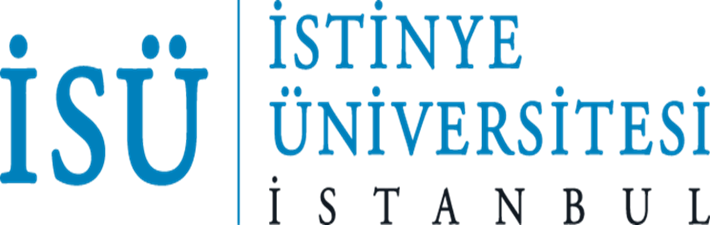 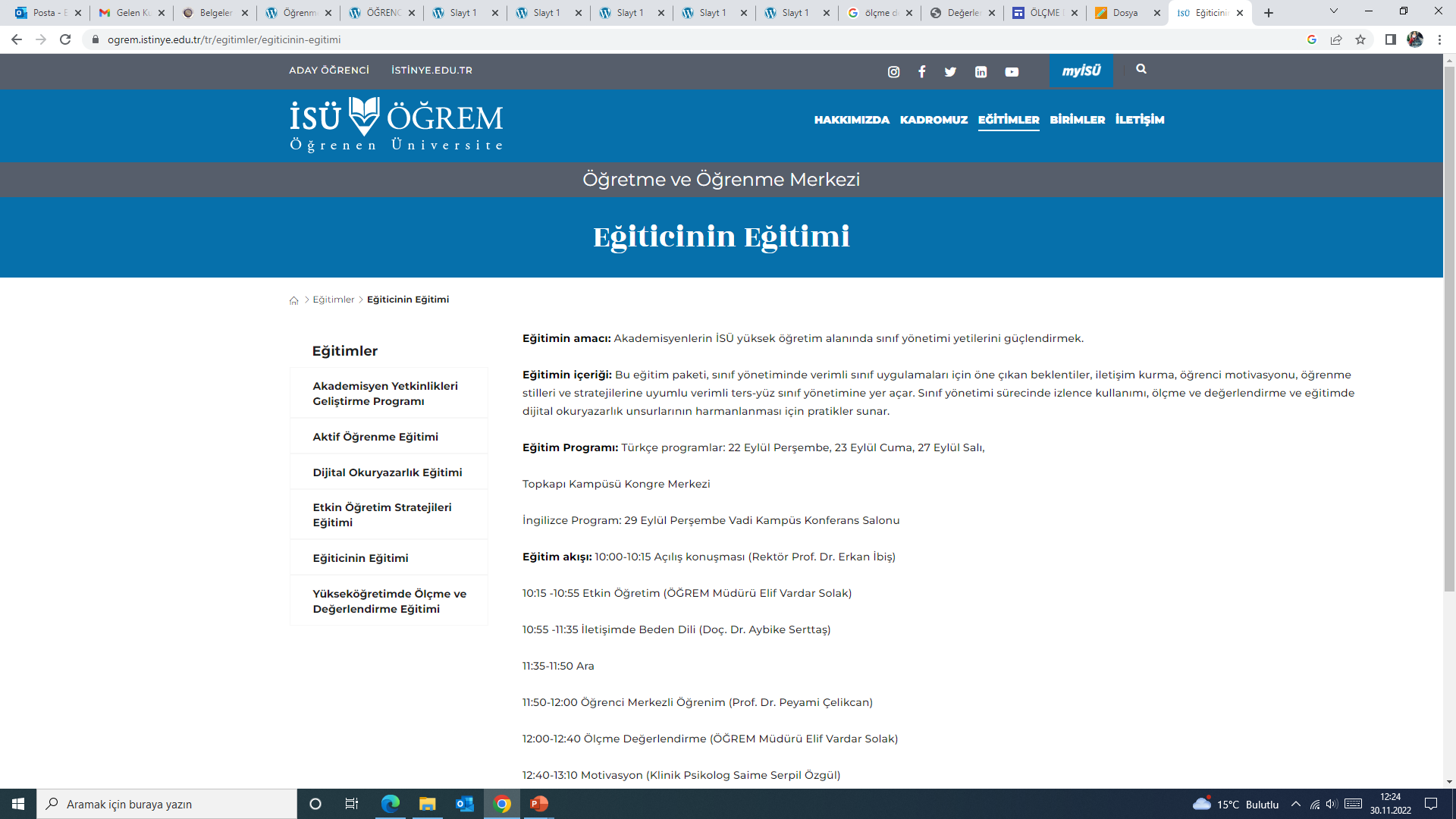 İSTİNYE ÜNİVERSİTESİÖĞRENME ÖĞRETME MERKEZİÖLÇME DEĞERLENDİRME KILAVUZUİSTANBUL 2022DEĞERLENDİRMENİN TEMEL İLKELERİDeğerlendirme, etkili bir öğretme ve öğrenmenin temel bir bileşenidir ve ders hedeflerine ve ders öğrenme çıktılarına ulaşma düzeyini belirlemek, öğrencilerin başarı düzeyini belirlemek, not vermek, hem öğrencilere hem de öğretim üyelerine geri bildirimde bulunmak ve öğrencileri sürece dahil ederek motive etmek gibi birden çok amaca hizmet eder. Genel olarak değerlendirme, daha iyi bir öğrenme süreci için bilinçli kararlar vermek üzere çeşitli prosedürler (örneğin, yazılı sınavlar, projeler, portfolyo) kullanarak öğrenci performansı hakkında bilgi toplama, analiz etme ve yorumlamaya yönelik sistematik ve sürekli süreç olarak tanımlanır. Aşağıdaki ilkeler dikkate alındığında değerlendirme daha etkili olacaktır: Değerlendirme, beklenen öğrenme çıktılarıyla, öğretilen ve öğrenilenlerle yakından uyumlu olmalıdır. Değerlendirmede, çeşitli prosedürler kullanmalıdır. Değerlendirme açık ve şeffaf bir süreç olmalıdır. Değerlendirme güvenilir ve geçerli olmalıdır.DEĞERLENDİRME ARAÇLARININ OLUŞTURULMASIDeğerlendirme sonucunda, öğretme ve öğrenme sürecini iyileştirmesi beklenmektedir. Bu nedenle, bu iyileştirmeyi sağlamak için belirli adımlar izlenerek değerlendirme araçları hazırlanmalıdır: Değerlendirme amacının belirlenmesi Belirtke tablosu/test taslağı hazırlamak (değerlendirmenin amacı ile ders                hedeflerini/içeriği eşleştirmek) Uygun değerlendirme tekniğini/aracını seçmek Değerlendirme araç(lar)ının hazırlanması Değerlendirme aracının yönetimi Değerlendirme sonuçlarının değerlendirilmesi Öğrenme ve öğretme sürecini geliştirmek için değerlendirme sonuçlarının kullanılmasıDEĞERLENDİRME İLE İLGİLİ KAVRAMLARÖlçme - bir öğrencinin belirli bir özelliğe sahip olma derecesini belirtmek için sayıların atanması süreci.Biçimlendirici değerlendirme - sürekli geri bildirim sağlamak için bir ders sırasında öğrencinin öğrenmesini değerlendirme biçimi.Özetleyici değerlendirme – bir dersin veya öğrenim ünitesinin sonunda gerçekleşen bir değerlendirme biçimi. Öğrencilerin öğrendiklerinin genel bir tanımını sağlar.Norm referanslı değerlendirme - bir öğrencinin performansı diğer öğrencilerin performansıyla karşılaştırılır (kriter referanslı yorumlamanın tersi). Öğrencilerin puanları tipik olarak normal olarak dağıtılır, yani simetrik çan şeklinde bir eğri.Kriter referanslı değerlendirme – bir öğrencinin performansı, diğer öğrencilerin performansından ziyade önceden belirlenmiş kriterlerle karşılaştırılır (norm referanslı yorumlamada olduğu gibi).Otantik değerlendirme – öğrencilere bilgi ve becerilerini uygulamalarını gerektiren gerçek dünya görevlerinin sunulduğu bir değerlendirme şeklidir.Performans değerlendirmesi – öğrencilerden becerilerini göstermelerinin istendiği bir değerlendirme biçimi.Geçerlilik - testin amaçlanan öğrenme çıktılarını doğru bir şekilde ölçme derecesi. Şu soruya cevap verir: "Test, ölçtüğünü iddia ettiği şeyi ölçüyor mu?" Geçerliliğin üç yönü vardır: içerik, yapı ve ölçüt.Güvenilirlik – farklı puanlayıcılar arasında, zaman içinde veya farklı görevler arasında test puanlarının tutarlılığını ifade eder.Geribildirim – müteakip performansı iyileştirmek için değerlendirmenin sonunda öğrenciye verilen özel bilgiler.Öğe analizi - nesnel olarak işaretlenen öğelerin (çoktan seçmeli gibi) düzgün çalışıp çalışmadığını bulmak için bir dizi prosedür. Yaygın olarak kullanılan bilgisayar programları ITEMAN, TAP ve jMetric'tir.Not verme – öğrenci performansının genel bir değerlendirmesini belirtmek için bir not (harf veya sayı) atama.Dereceli puanlama anahtarı – öğrencilerin çalışmalarını (ödev, proje, portfolyo, sözlü sunum vb.) değerlendirmek için bir puanlama aracı. Üç bileşen içerir: (1) boyutlar (veya kriterler), (2) derecelendirme ölçeği ve (3) tanımlayıcılar (her düzeyde beklenen performansın açıklayıcı açıklaması). Bunlar bir ızgara biçiminde sunulur. Dereceli puanlama anahtarları puan vermek veya not vermek, öğrencilere geri bildirim vermek veya her ikisini birden yapmak için kullanılabilir.Belirtke Tablosu – dersin hedeflerini ve içeriğini gösteren iki boyutlu bir tablodur ve hangi içeriğin hangi hedeflere atıfta bulunduğunu ve bunları ölçmek için kaç tane test maddesinin kullanıldığını açıklamaya izin verir. Eğitmen, belirtke tablosunu kullanarak içerik ve hedeflerin öğrencilerin değerlendirilmesinde temsil edilip edilmediğini gözlemleyebilir.DEĞERLENDİRME TEKNİKLERİDeğerlendirme teknikleri, değerlendirmenin amacına ve konunun niteliğine göre kullanılabilir. Örneğin portfolyo ve proje çalışmaları, öğrencinin öğrenme sürecini değerlendirmek için daha uygun görülürken; sınavlar veya final sunumları ise özetleyici değerlendirme için eğitmenler tarafından daha çok tercih edilebilir. Ayrıca, öğretim elemanlarının son zamanlarda yükseköğretimde üründen çok sürecin değerlendirilmesine daha fazla önem verdiklerini de belirtmek gerekir.Kompozisyon Tipi SınavlarBu tür sınavlarda öğrenciler kendi kelimelerini kullanarak cevap yazma ve kendi bilgi depolarından seçim yaparak cevaplarını formüle etme esnekliğine sahip olabilmektedirler. Bu nedenle, bu tür sorular öğrencilerin problemleri analiz etme, sentezleme, değerlendirme ve eleştirel düşünme kapasitelerini değerlendirmek için kullanılabilir. Bu nedenle eğitmen, öğrencinin performansı hakkında daha fazla yorum yapabilir.Açık Kitap Sınıf İçi Sınavlar Daha karmaşık sorular için eğitmen, öğrencilerin sınav sırasında kitaplarını, notlarını veya materyallerini kullanmalarına izin verebilir. Bu sınavlar geleneksel sınavlara göre daha az streslidir ve öğrencilere kendilerini daha iyi ifade etme şansı verir. Yine de, sorular iyi formüle edilmemişse, öğrenciler kitaplarındaki ifadelere bağlı kalabilirler. Öğrencilerin soruları yanıtlamaktansa kitaplarını/notlarını incelemek için daha fazla zaman harcaması da risklidir.Evde Yapılan SınavlarEvde yapılan sınavlar, öğrencilerin kitapları veya diğer kaynakları özgürce kullanarak verilen işi teslim tarihine kadar tamamlamalarına olanak tanır. Bu tür sınavlar, öğrenciler tarafından final sınavı olarak sunulabilir ve genellikle tamamlanması zaman alan karmaşık sorular içerir. Eğitmen ayrıca öğrencilere soruları bir hafta önceden verip sınıfta cevaplatabilir. Sınava girme sınavları, öğrencilerin üst düzey düşüncelerini ölçmek için daha iyidir ve genellikle daha az strese neden olur.Doğru-Yanlış MaddelerBu maddeler çoğunlukla öğrencilerin bilgi düzeyi başarılarını ölçmektedir. Tek bir madde kökü ve "doğru" ve "yanlış" olmak üzere iki seçenekle kolayca oluşturulabilirler. Ancak iki seçenek olduğu için öğrencilerin doğru cevap verme şansı %50'dir.Tamamlama ve Kısa Cevaplı MaddelerBu tür sorularda, öğrencilerden verilen cümledeki boşlukları tamamlamak için bir kelimeyi, kavramı veya bir cümleyi hatırlamaları istenir. Belirli gerçeklerin hatırlanması, bu tür öğeler kullanılarak test edilebilir. Ancak öğretim elemanı cümlelerde siyahı yerleştirirken dikkatli olmalıdır.Eşleştirme ÇalışmalarıBu öğeler, eğitmenin, öğrencilerin kavramlar ve tanımlar/açıklamalar arasındaki ilişkileri hatırlayıp hatırlamadığını belirlemesine yardımcı olur. Eğitmen iki liste verir, bir kelime öbeği/tarih/terim listesi ve bir tanım/açıklama listesi ve öğrencilerden öğeleri eşleştirmelerini ister. Bu tür testler öğrencilerin sözel ve çağrışımsal becerilerini ölçer.Çoktan Seçmeli TestlerEğitmenler, çoktan seçmeli testler aracılığıyla öğrencilerin yalnızca temel bilgilerini değil, aynı zamanda karmaşık konuları da ölçebilir. Eğitmenler için uygulanması ve puanlanması kolay ve pratiktir. Çok kısa sürede birçok konuda ustalık düzeyini ölçmek de mümkündür. Kök ve alternatiflerden oluşan çoktan seçmeli maddeler de genellikle objektif test maddeleri olarak kabul edilir. Ancak, çoktan seçmeli test maddelerinin oluşturulmasının kolay olmadığına dikkat edilmelidir. İyi inşa edilmemişlerse, yanlış yorumlamaya açık olabilirler ve üst düzey düşünmeyi değerlendiremeyebilirler. Son olarak, çok sık kullanılırsa öğrencilerin tahmin etme alışkanlığını geliştirebilirler.Sözlü SınavlarBu tür sınavlar genellikle lisans öğrencileri için kullanılmaz. Sözlü sınavlarda öğretim elemanı bir soru sorar ve öğrencilerin verilen süre içinde sözlü olarak cevaplamalarını bekler. Bu sınavlar zaman alıcı, öğrenciler için stresli ve puanlanması zor olmaktadır.Bireysel ve Grup SunumuBireysel veya grup halinde yapılan öğrenci sunumları, öğrenciler için stresli olabilir ancak öğrencilerin sunum becerilerini geliştirir. Eğitmen, grupları veya bireyleri ve çalışılacak konuları belirlemelidir. Öğrencilerin hazırlanmak için belirli bir zamana ihtiyacı olacağından önceden sunulur. Ayrıca değerlendirme kriterleri veya dereceli puanlama anahtarı da net bir şekilde belirlenmeli ve sunumlardan önce öğrencilere duyurulmalıdır. Sunum sırasında eğitmen, diğer öğrencileri de değerlendirmeye dahil edebilir.Proje ÇalışmasıBireysel veya grup projeleri, üniversite düzeyinde birçok derste yaygın olarak kullanılmaktadır. Öğrenciler proje hazırlamak için belli bir zaman harcarlar ve genellikle üst düzey düşünme ve becerilerini bir proje oluşturmak için kullanırlar. Bireysel projeler, öğrencilerin bağımsız çalışma becerilerini geliştirirken, grup projeleri de öğrencilerin kişilerarası becerilerini geliştirebilir. Her iki durumda da eğitmen öğrencilere amaçları, yönergeleri ve değerlendirme kriterlerini önceden tanıtmalıdır.PortfolyoPortfolyolar, performans becerilerinin belgelenmesi için bir form olarak kullanılır. Öğrencilerin en iyi ürünlerinin koleksiyonlarını sergilemelerine olanak tanır. Öğrenme portfolyolarının genellikle üç bileşeni vardır: yansıtma, belgeleme ve işbirliği. Bir öğrenci bu bileşenleri bütünleştirirse, portfolyo gelişmiş öğrenmeyi yansıtır. Portfolyolar, öz-yansıtma ve değerlendirmelerin yanı sıra öğrencinin erken ve sonraki çalışmalarını içerebilir. Bir öğrencinin belirli bir süre içinde nasıl ilerlediğini kanıtlarlar. Değerlendirme kriterleri veya dereceli puanlama anahtarı da açıkça belirlenmeli ve öğrencilere önceden duyurulmalıdır.GözlemGözlem, biçimlendirici bir değerlendirme biçimidir. Gözlem yoluyla eğitmen, öğrencinin bir dersin hedefleriyle ilgili performansını, yeteneğini veya davranışını gözlemleyebilir. Gözlem sırasında, eğitmen not alma, video kaydı, kontrol listesi veya öğrencilere daha önce sağlanan bir dereceli puanlama anahtarı kullanabilir.Kendini Değerlendirme (Öz Değerlendirme)Böyle bir değerlendirmede öğrenciler kendi çalışmalarını, performanslarını veya sunumlarını değerlendirme şansına sahip olurlar. Eğitmen, öğrencilerin kendi performanslarını veya çalışmalarını değerlendirmelerine izin verdiğinde, öğrenciler öz değerlendirme becerilerini geliştirmeleri için teşvik edilir.Akran DeğerlendirmesiAkran değerlendirmesi yoluyla, öğrenciler birbirlerinin çalışmalarını değerlendirir. Bu tür bir değerlendirme, akranlarının sunumunu, projesini vb. değerlendirmek için öğrencilere verilen akran değerlendirme rubriği kullanılarak yapılabilir ya da eğitmen, bir değerlendirme rubriği ile testleri veya kağıtları rastgele yeniden dağıtabilir. Böylece öğrenciler, değerlendirme becerilerini geliştirebilir ve çalışmalarının değerlendirme kriterlerini öğrenebilirler.DEĞERLENDİRMEYLE İLGİLİ SON İPUÇLARI       Değerlendirmeden Önceİlk toplantıda öğrencilerinizin dersinizde nasıl değerlendirileceğine dair ayrıntılı bir açıklama yapın.Dönemin en başında ders müfredatınızda değerlendirme araçlarınızı ve notlandırma politikanızı tanımlayın.Öğrencilerinizin ihtiyaçlarını da göz önünde bulundurarak değerlendirmenin zamanını/tarihini belirleyin.Ödevlerin, projelerin, evde yapılan sınavların vb. son teslim tarihlerine uyun. Ancak, belgelenmiş hastalık veya eğitmen onaylı vakalar için istisnalar yapın.Değerlendirmenin içeriğini netleştirin ve öğrencilerin buna nasıl hazırlanmaları gerektiğini açıklayın.Değerlendirme araçları için önceden bir cevap anahtarı veya puanlama anahtarı hazırlayın.Öğrencilerinize önceden değerlendirme kriterleri veya puanlama anahtarı sağlayın.Öğrencilerinizi değerlendirme sürecine dahil edin (fikir sorma, öz değerlendirme, vb.)Değerlendirme aracınızda ders hedeflerini/içeriği temsil etmek için bir test taslağı hazırlayın ve mümkünse bunu öğrencilerinizle paylaşın.Değerlendirmenizin bir parçası olarak öğrencilerin aktif katılımını, devamını ve ilgisini teşvik edin.Çevre koşullarını ve ortamı değerlendirmeye uygun hale getirin.İntihal/kopya ile ilgili konuları ve çözümleri dönemin başında tartışın.Öğrencilerin işbirliği ile kopya çekme arasındaki ince çizgiyi anlamalarına yardımcı olun.Değerlendirme SırasındaNet ve doğru test maddeleri oluşturun ve doğru cevaplar için herhangi bir ipucu eklememeye çalışın.Öğrencilere sınavları, ödevleri, projeleri vb. tamamlamaları için yeterli zaman verin.Gelişimleri hakkında bilgi almak ve geri bildirim sağlamak için öğrencilerle zamanında bir araya gelin.Öğrencilerin ilerlemesi hakkında düzenli bilgi almak için değerlendirmeyi sömestr veya yıl boyunca yayın.Mümkünse öğrenciler hakkında "tüm resmi" elde etmek için çeşitli değerlendirme teknikleri kullanınDeğerlendirmeden SonraDeğerlendirme sonuçlarını zamanında duyurun.Öğrencilere performansları için istatistiksel veriler sağlayın.Not vermek için bir cevap anahtarı veya puanlama anahtarı kullanın.Mümkünse, kendi değerlendirmenizin tarafsızlığını görmek için başka bir meslektaşınıza öğrencilerinizin performansını/ürünlerini aynı değerlendirme aracında değerlendirmesini sağlayın.Öğrencilere bireysel olarak ve sınıf olarak yeterli ve ayrıntılı geri bildirim ve "ileri bildirim" verin.Değerlendirme sonuçlarına dayalı olarak kendi öğretim yaklaşımlarınızı ve stratejilerinizi değerlendirin ve gerekli değişiklikleri yapın.Değerlendirmenizin ve notlandırmanızın, öğrencilerinizin başarısının doğru değerlendirmesini yansıttığından emin olun.